ДОГОВОР (СОГЛАШЕНИЕ) о сотрудничестве между  МБДОУ  Д/с №4 «Ласточка» и  Юртовым казачьим  обществом Матвеево-Курганский юрт    Муниципальное бюджетное  дошкольное образовательное учреждение детский сад № 4 «Ласточка»  общеразвивающего вида второй категории статуса «казачье» (далее МБДОУ Д/с №4 «Ласточка») в лице заведующего  Петренко Анны Андреевны  действующей  на основании Устава, и  «Юртовое  казачье  общество "Матвеево-Курганский юрт" Окружного казачьего общества Таганрогский  округ Войскового казачьего общества "Всевеликое войско Донское"  (далее Матвеево-Курганский юрт) в лице атамана Грунтовского Виктора Фёдоровича заключили договор о нижеследующем:1. Предмет договораПредметом настоящего договора является организация сотрудничества МБДОУ Д/с №4 «Ласточка» и Матвеево-Курганский юрт с целью формирования гуманистического отношения к окружающему миру, нравственных основ личности, воспитания подрастающего поколения на основе духовных, культурных и исторических традиций казачества. 2. Права и обязанности сторонМатвеево-Курганский юрт имеет право:-представлять друг другу всю необходимую информацию о своей деятельности для принятия совместных решений;-вносить предложения, готовить материалы и проекты по вопросам взаимодействия;- согласовывать свои планы свою деятельность в вопросах, представляющих взаимный интерес.Матвеево-Курганский юрт обязан:-назначить ответственного  наставника, за работу в данном направлении;- оказывать помощь в воспитании подрастающего поколения;-участвовать в проведении мероприятий  МБДОУ Д/с №4 «Ласточка»;-обеспечить участие воспитанников МБДОУ Д/с №4 «Ласточка» в мероприятиях казачьего общества;-оказывать консультативную и методическую	помощь по	вопросам организации мероприятий  казачьей направленности в ДОУ.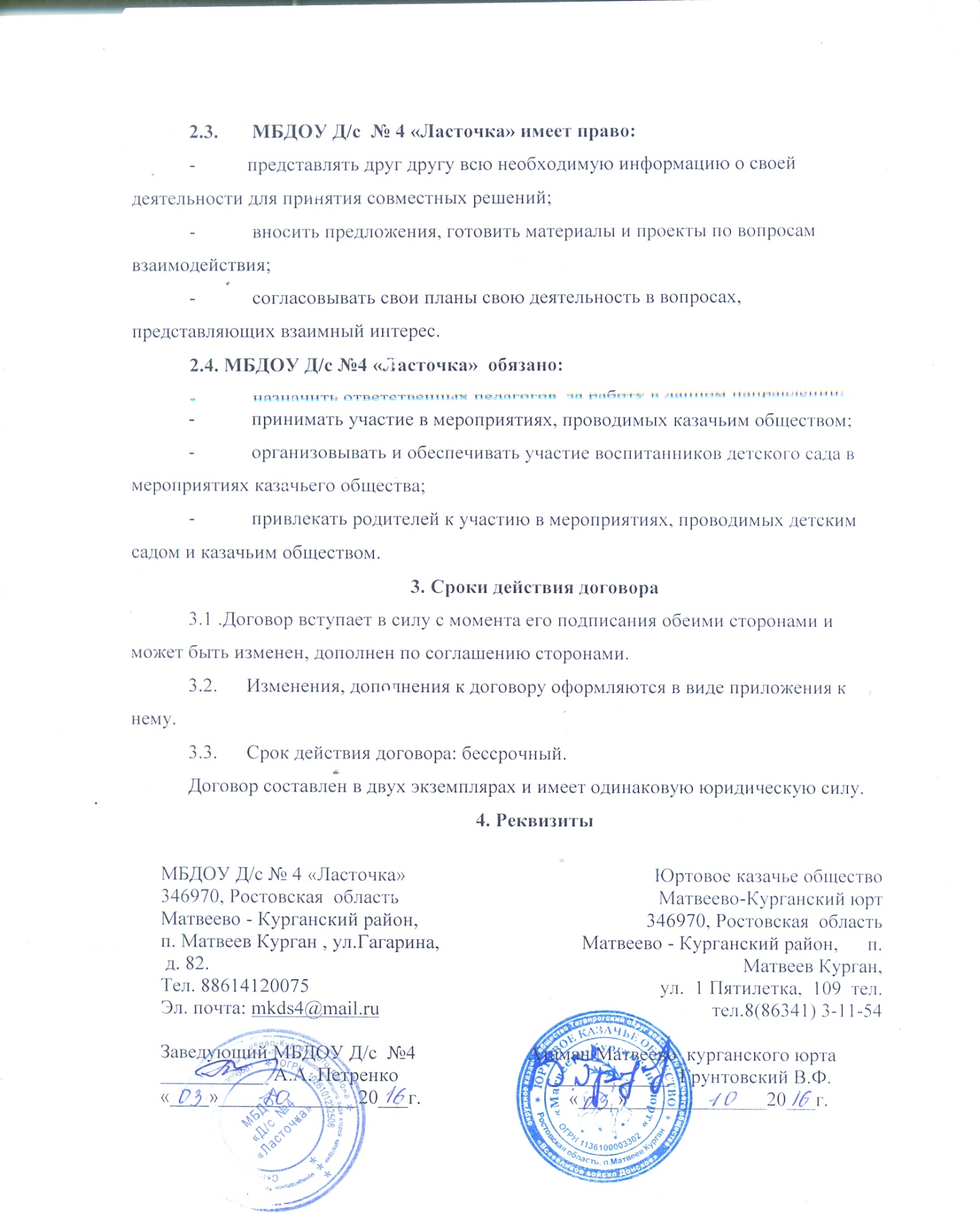 